О  назначении старост сельских населенных пунктов  муниципального образования   город АлексинВ соответствии с Федеральным законом от 06.10.2003  №131-ФЗ «Об общих принципах организации местного самоуправления в Российской Федерации», Законом Тульской области от 30.11.2017 №83-ЗТО «О сельских старостах в Тульской области», решением Собрания депутатов муниципального образования город Алексин  от 14.12.2018 №6(51).19 «Об утверждении положения о сельских старостах в муниципальном образовании город Алексин», решением Собрания депутатов муниципального образования город Алексин от 28.02.2020г. №2(8).8 «Об утверждении положения о сходах граждан по вопросам выдвижения кандидатуры старосты сельского населенного пункта муниципального образования город Алексин и о досрочном прекращении его полномочий», на основании протоколов жителей д.Сухотино, с.Сенево. Собрание депутатов муниципального образования город Алексин РЕШИЛО:1.Назначить старостами сельских населенных пунктов:- Кузина Виктора Васильевича - старостой д.Сухотино;- Шибаеву Анну Александровну - старостой с.Сенево.2. Обнародовать настоящее решение путем его размещения на официальном сайте муниципального  образования  город  Алексин в сети "Интернет" и в местах официального обнародования муниципальных правовых актов муниципального образования город Алексин.3. Решение вступает в силу с  21 декабря 2023 года.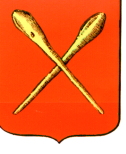 Тульская областьТульская областьМуниципальное образование город АлексинМуниципальное образование город АлексинСобрание депутатовСобрание депутатовРЕШЕНИЕ                                               РЕШЕНИЕ                                               от 21 декабря  2023 года        №7(41).12 Глава муниципального образования               город Алексин                         Э.И. Эксаренко